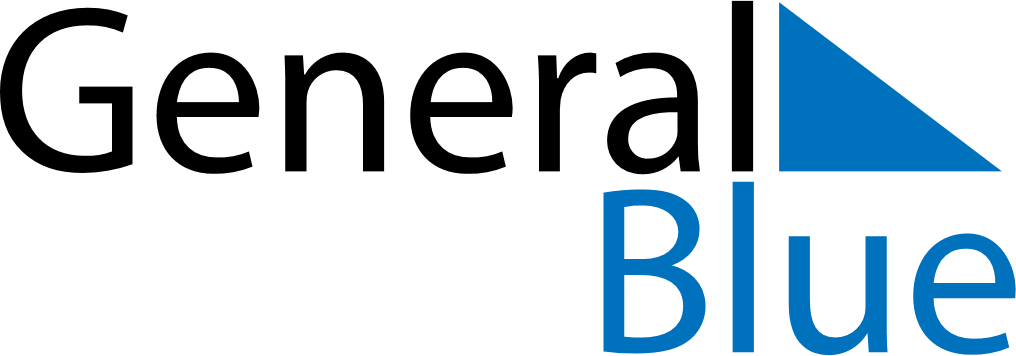 Daily Planner July 20, 2020 - July 26, 2020Daily Planner July 20, 2020 - July 26, 2020Daily Planner July 20, 2020 - July 26, 2020Daily Planner July 20, 2020 - July 26, 2020Daily Planner July 20, 2020 - July 26, 2020Daily Planner July 20, 2020 - July 26, 2020Daily Planner July 20, 2020 - July 26, 2020Daily Planner MondayJul 20TuesdayJul 21WednesdayJul 22ThursdayJul 23FridayJul 24 SaturdayJul 25 SundayJul 26MorningAfternoonEvening